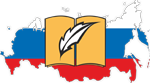 Отчёт Томского регионального отделения ООО «АССУЛ» Председатель регионального отделения  С.Г. Малярова№ п/пРегиональные мероприятияМежрегиональные мероприятия1Интеллектуальная игра «Знаешь ли ты русский язык» для обучающихся 7-11 классов (приняло участие 39 чел.).Распоряжение о проведении интеллектуальной игры:https://toipkro.ru/content/files/documents/podrazdeleniya/go/rasporyajenie%20igra.pdfОтчёт о проведении интеллектуальной игры: https://toipkro.ru/index.php?act=news&id=504Всероссийский тематический урок, посвященный изучению литературного наследия В.Г. Распутина (приняло участие 74 общеобразовательных организации; 3861 участник)http://edu.tomsk.ru/tonews/doc/2017/02/22/Metodicheskie_rekomendatsii.pdf2III Региональная научно-практическая конференция «Современный учитель: взгляд изнутри», 24 августа 2017 года.https://toipkro.ru/index.php?act=news&id=853 Приняло участие 105 чел. Всероссийский конкурс сочинений «С книгой по жизни» (приняло участие 26 чел.).http://uchitel-slovesnik.ru/rekomendacii-po-organizacii-regionalnogo-etapa-konkursa-sochinenij-ls-knigoj-po-zhizni/?lang=ru3Семинар-совещание «Произведения сибирских писателей на урокахлитературы и во внеклассных мероприятиях. Методический аспект», 7 сентября 2017 г.Всего на мероприятии присутствовало 23 человека. Ключевые вопросы, рассмотренные в рамках проведённого мероприятия:-Произведения сибирских писателей на уроках литературы и во внеклассных мероприятиях. Методический аспект;-Обзор сборника «Томская классика»https://toipkro.ru/index.php?act=departments&page=158Межрегиональный научно-практический семинар «Реализация единых подходов к формированию и оцениванию основных видов речевой деятельности на уровне начального общего и основного общего образования», (Алтайский государственный университет) 5 мая 2017г.https://toipkro.ru/index.php?act=news&id=6504Форум образовательных практик 1 ноября 2017: тематические творческие лаборатории «Преподавание русского языка в условиях модернизации современного гуманитарного образования»https://toipkro.ru/index.php?act=news&id=1092Приняло участие 54 чел.Межрегиональный научно-практический семинар «Из опыта работы учителей с детьми с ограниченными возможностями здоровья» ( Алтайский государственный университет) 12-15 июля 2017 г. https://toipkro.ru/index.php?act=news&id=8344Региональный бюджетный конкурс сочинений для учителей русского языка и литературы «Февраль. Достать чернил и …», 01.09.2017г.-28.11.2017г.https://toipkro.ru/index.php?act=catalog&item=114В конкурсе приняло участие 58 учителей русского языка и литературы 5Региональная лингвистическая олимпиада для учителей русского языка и литературыhttps://toipkro.ru/index.php?act=catalog&item=259(Приняло участие 154 чел.)6Семинар-совещание "Итоговое сочинение (изложение) в 2017/18 учебном году, 23.11.2017г; 30.11.2017 г. Приняло участие 365 чел.https://toipkro.ru/index.php?act=news&id=1184